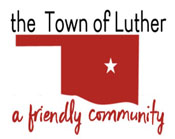 BOARD OF TRUSTEES FOR THE TOWN OF LUTHERSPECIAL MEETING AGENDA       MINUTESIn accordance with the Open Meeting Act, Section 311, The Town of Luther, County of Oklahoma, 119 S. Main Street, hereby calls a Special Meeting of the Luther Board of Trustees, Thursday, February 28, 2019 at 6:30 p.m. at The Luther Community Building, 18120 East Hogback Road, Luther, OK 73054.Call to order.Invocation Pledge of AllegianceRoll Call… T. Langston absent.Determination of a quorum… YesTrustee Comments.Trustee One (Paxton Cavin)Consideration, discussion and possible action to renew the contract with Prosecutor Brent Coldiron for FY 2019-2020.Motion to approve as written: J. Roach… 2nd: P. Cavin… 4 yes votes.Consideration, discussion and possible action to appoint Stephen Haynes for another two (2) year term as per State Statute, effective 7/1/2019.Motion to approve as written: P. Cavin… 2nd: L. Jackson… 4 yes votes.Trustee Two (Lea Ann Jackson)Consideration, discussion and possible action regarding zoning ordinances, including the repeal of Ordinance 2018-09, an ordinance of the Town of Luther, Oklahoma amending Section 12-217 of the Town Code of the Town of Luther Oklahoma regarding planning, zoning, and development; declaring repealer; providing for severability.Tabled until March 12th.Consideration, discussion and possible action to approve an Emergency Clause for the repealing of Ordinance 2018-09.Tabled until March 12th.Trustee Three (Trandy Langston)Consideration discussion and possible action regarding the contract received from Nick Fletcher and 207 S Main St. Tabled until March 12th.Trustee Four (Jason Roach)Trustee Five (Jenni White)Consideration, discussion and possible action regarding what accounts or income sources that the $75,000.00 for the bank building purchase will be used.Motion to approve payment from the General Funds account: J. White… 2nd: L. Jackson… 4 yes votes.Consideration, discussion and possible action regarding the creation of a statement to inform the public regarding code enforcement and zoning regulations and procedure.No Action.Consideration, discussion and possible action regarding the review and update of code enforcement fines.No Action.Consideration, discussion and possible action regarding reviewing the fee and fine schedule in comparison with other similar-sized Towns. No Action.Consideration, discussion and possible action to re-join ACOG based upon new information and new directorship.Tabled until March 12th.Consideration, discussion and possible action regarding the addition of a Town co-counsel.No Action.Open discussion with the public pertaining to Town business, L.P.W.A. business and/or other topics deemed relevant. No action will be taken during this item.No Action.Citizen participation:  Citizens may address the Board during open meetings on any matter on the agenda prior to the Board taking action on the matter. On any item not on the current agenda, citizens may address the Board under the agenda item Citizen Participation. Citizens should fill out a Citizen’s Participation Request form and give it to the Mayor. Citizen Participation is for information purposes only, and the Board cannot discuss, act or make any decisions on matters presented under Citizens Participation. Citizens are requested to limit their comments to two minutes.No Action.Adjourn.Motion to adjourn: J. White… 2nd: L. Jackson… 4 yes votes.___transcribed 3/1/2019 by_____Kim Bourns, Town Clerk/Treasurer*Agenda Posted Tuesday, February 26th, 2019 at Luther Town Hall, on the website at www.townoflutherok.com and on Facebook at The Town of Luther, prior to 6:30 pm.